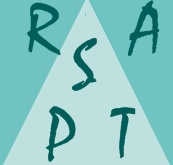 See you all at the  Summer Party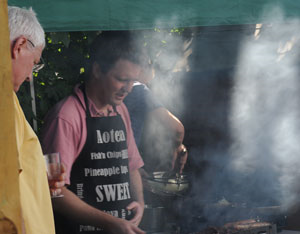 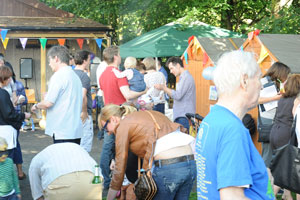 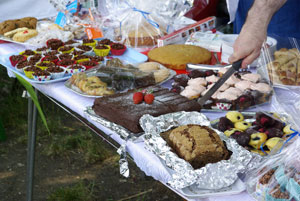 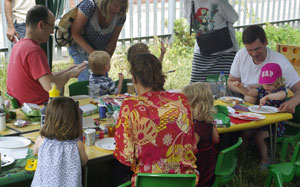 Saturday June 20th 3.00pmhttp://www.southfieldparktriangle.org/index.htm SPTRA 6th AGM
Rugby Road Scout Hut
09.45 – 10.30Saturday May 9th 2015SPTRA Summer PartySaturday June 20th 3.00pm onwardsSPTRA Activities – making a differenceAgendaWelcomeAccounts of SPTRA – 2014 to 2015Election of the committeeKeeping you posted - SPTRA updatesWheelie BinsParking – Double yellow lines changesThames TunnelSummer Party and next meetingDoor knockingMeeting closes 10.30Social and fun activitiesQuiz nightsFestive eventsBook groupSPTRA General MeetingsBreakfast meeting and wine eveningRegular SNT updatesSummer  Party & special Children`s events and secure areaNews and UpdatesRegular updates – to 300 email addressesSPTRA website – at your fingertipsSecurity notifications and alertsPolice meetingsMeeting/ dialogue with MP`sMeeting/dialogue with LBEAttendance @Ward Forums Ward Surgery NHW Meetings as SPTRA and NHW RepsWard PanelLobbyThames Tunnel – smell and noisePublic Meetings 120 peopleLBE regulatory team Involvement with MPsAlley Gates 9 successful schemesTreesNew ones/roots/trimming and cuttingSouthfield Park2 successful lighting projectsExercise equipmentProject park improvementsPlanning issuesRegular involvement and campaignsSecuritySpecific improvements – alleysPolice liaisonSPTRA neighbourhood watchesCPZ consultationWe won 2nd time of tryingSouthfield 20mph schemeDouble Yellow LinesMore spaces